БІЛОЦЕРКІВСЬКА МІСЬКА РАДАКИЇВСЬКОЇ ОБЛАСТІВИКОНАВЧИЙ КОМІТЕТР І Ш Е Н Н Явід 02 червня  2017 року                         м. Біла Церква                                               № 192Про внесення змін до рішення виконавчого комітету Білоцерківської міської ради «Про деякі питання щодо розміщення об’єктів зовнішньої реклами» № 181 від 23 травня 2017 року  	Розглянувши подання управління містобудування та архітектури Білоцерківської міської ради від 31 травня 2017 року № 15/79-Р,  постанови  Білоцерківського міськрайонного суду Київської області від 04 квітня 2017 року, справа № 357/1378/17, відповідно до Закону України „Про рекламу”, підпункту 13 пункту „а” статті 30 Закону України „Про місцеве самоврядування в Україні”, Порядку розміщення зовнішньої реклами на території м. Біла Церква, затвердженого рішенням міської ради від 01 березня 2012 року № 524-21-VІ, виконавчий комітет міської ради вирішив:1.Внести зміни до рішення:Пункт 1 рішення виконавчого комітету Білоцерківської міської ради "Про деякі питання щодо розміщення об’єктів зовнішньої реклами" від 23 травня 2017 року № 181, виклавши його в новій редакції, а саме: відмовити в продовженні терміну дії дозволів на розміщення зовнішньої реклами на п’ять років, на підставі  п. 2 рішення виконавчого комітету Білоцерківської міської ради від 12 липня 2016 року №307 «Про заборону розміщення об’єктів зовнішньої реклами в місті Білій Церкві», розповсюджувачу зовнішньої реклами фізичній особі-підприємцю Яременко Надії Віталіївні.2.Повідомити Білоцерківський міськрайонний суд про прийняте рішення.			3. Контроль за виконанням даного рішення покласти на заступника міського голови Гнатюка В.В.Міський  голова                                                                                            Г. А. Дикий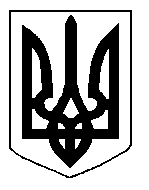 